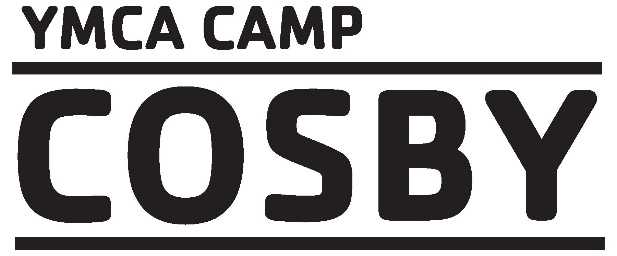 Ways to Save!NameTo Receive DiscountDiscount DescriptionAmountYMCA MemberCall or e-mail to getDiscountYMCA members receive a $50 discount per session per child as part of their YMCA Membership benefit.$50 perSession perchildMilitaryCall or e-mail to getPromo CodeChildren of active and veteran military parents/ guardians receive a onetime $50 discount on family balance. Onetimediscount of $50 per familyNurse VolunteerE-Mail syork@ymcabham.org to learn more.Volunteer as a camp nurse and receive a discount on camp tuition. Contact camp to learn more. Depends on volunteer commitmentMulti- Session DiscountThis discount automatically applies to your final balance as you register for multiple weeks. Multiple Session Discount applies to all regular camp sessions. After the first session families will receive $15 off per child, per session for each additional session. $15 off per each additional sessionSibling DiscountThis discount automatically calculates as you register and is applied to your family balance.After 1st child is registered a $25 discount will apply to all additional children in the family. This is a onetime discount that will be applied to family balance.Onetime $25 discount for second child and each additional childFull Time StaffCall or e-mail to get Promo CodeEmployee receives 100% discount for 1 week session Onetime 100% discount for household family membersPart Time StaffCall or email to get Promo CodeEmployee receives 50% for 1 week sessionOnetime 50% discount for household family members